RE-TENDER NOTICE NO.193/2015(PRICE OF TENDER FORM RS 500/-)Issue Date: 27-08-2015/2014				        	       Receiving Date: 21-09-201521/04/2014Terms & Conditions shall be as under:Quotations shall be accepted only on Tender Document to be collected from our cash office on deposit of Rs. 200/- cash as Tender Fee (Non Refundable) at NBP PCSIR Branch, Lahore during working hours. The earnest money at the rate of 5% of the total Quoted value in the shape of deposit at call or a bank guarantee issued by a scheduled bank in the name of Director General PITAC, Lahore must accompany with the offer Tender.  The quotation in sealed envelope should reach to Manager Purchase PITAC, Lahore on or before the above mentioned Receiving Date at 12:30 AM, which will be opened on the same day at 03:00 PM.Bidding will be conducted under National Competitive Bidding Procedure as per the provisions of Public Procurement Rules-36(b) single stage, two envelope procedure-(PPRA-2004-2010). Each bid shall comprise a single package containing two separate envelopes. Each envelope shall contain separately the Technical and Financial bids/proposal. The bid of any bidder shall be declared non-responsive if he is found involved in litigation with any government or semi-government department. The description of the item should be mentioned on the envelope.Price Quoted should be inclusive of GST and all other applicable Taxes.Government Taxes will be deducted at the time of payment as per Government prescribed rates.PITAC reserves the right to reject all bids as per rule 33 PPRA 2004.Quoted rates / price shall remain valid for a period of 3 months.The bidders will attach their respective valid copies of NTN and Previous Experiences. The firm has to submit an affidavit being not blacklisted from any Department.The bid of any bidder shall be declared non-responsive if he is found involved in litigation with any government or semi-government department. Generator shall be delivered to PITAC within 2 weeks from the issuance date of purchase order, failing which the earnest money may be forfeited in favor of PITAC.PITAC reserves the right to short close / cancel this purchase order and / or recover liquidated damage charges. The penalty at the rate of 1% per week subject to the maximum of 10% will be charged on the rate of supply.PITAC will not be made responsible for any postal delay or damage to proposals during transit. PITAC reserves the right to extend, amend, reject any bid or annual the whole proceedings in line with PPRA rules.Total payment will be made after the delivery of Generator. If any clarification is required, the query may be sent to the undersigned through registered courier, e-mail or fax, at least 07 days prior to the date fixed for submission of bids. All replies to the queries or addendum etc. shall be considered part of the bidding documents and should be signed and submitted along with the Bid. Director General Pakistan Industrial Technical Assistance Centre (PITAC)PAKISTAN INDUSTRIAL TECHNICAL ASSISTANCE CENTRE (PITAC)234 – Ferouzpur Road Lahore – 54600PABX:042-99230702,99230699 FAX:042-99230589Email: info@pitac.gov.pk URL:www.pitac.gov.pkMinistry of Industries & Production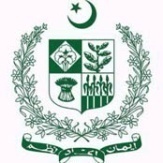 Sr. No.DescriptionQtyRemarksGenerator  50Kva01Details are available in Tender Documents